МКОУ  «Чухверкентская  СОШ»Информация о проведении открытого классного часа 11 классе          20 ноября 2018 года в 11 классе Чухверкентской СОШ  проведен открытый классный час  на тему «Терроризм – угроза общества»Классный руководитель : Рамазанова М.Р.Охват учащихся : 7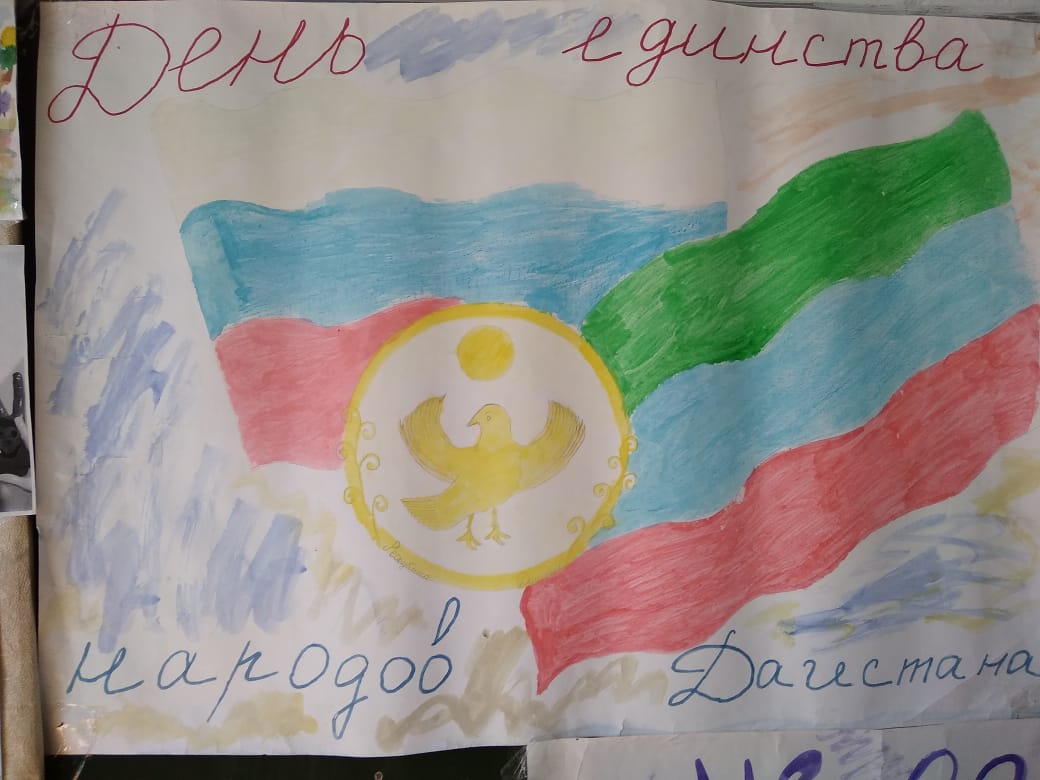 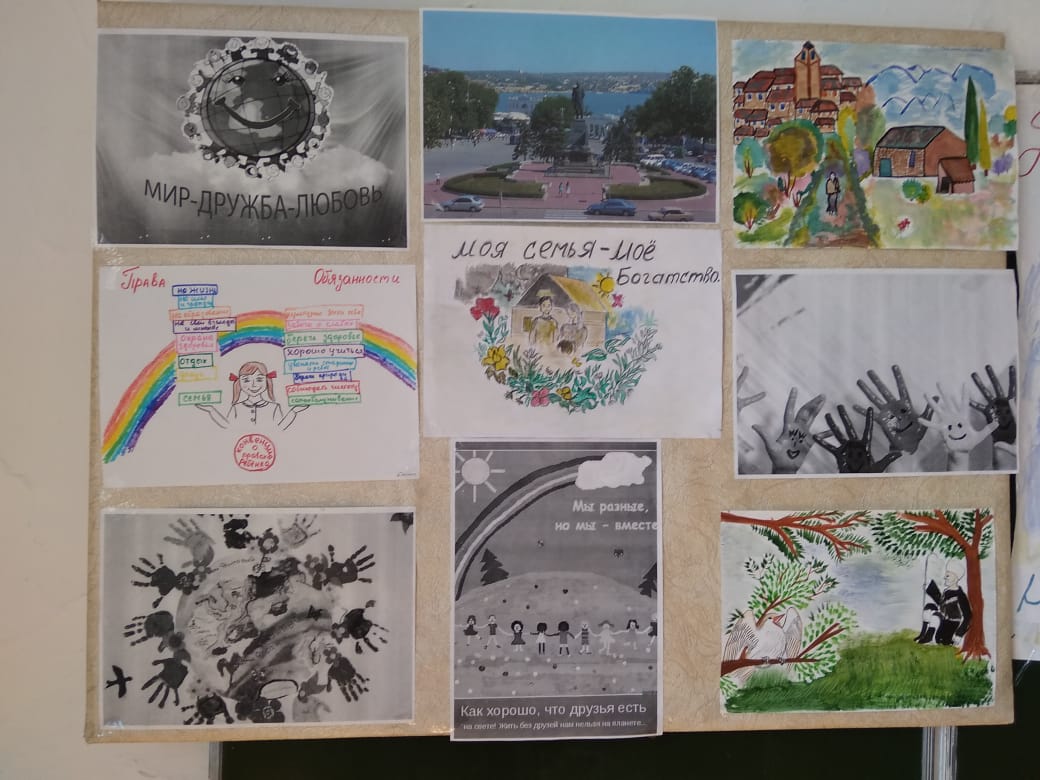 